Publicado en Hong Kong el 23/09/2021 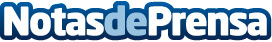 Yeedi Vac Station, el revolucionario robot aspirador 3 en 1El nuevo yeedi vac station ya está aquí. Vaciado automático, fregado y navegación visual inteligente. yeedi vac station es el mejor héroe de limpieza del hogar 3 en 1. Ya es posible comprar yeedi vac station en Amazon con un descuento de 100 eurosDatos de contacto:Sylvia 18390977490Nota de prensa publicada en: https://www.notasdeprensa.es/yeedi-vac-station-el-revolucionario-robot Categorias: Internacional Nacional Inteligencia Artificial y Robótica Interiorismo Sociedad Consumo Hogar Electrodomésticos http://www.notasdeprensa.es